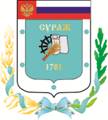 Контрольно-счетная палата Суражского муниципального района243 500, Брянская область, г. Сураж, ул. Ленина, 40  Тел. (48330) 2-11-45, E-mail:c.palata@yandex.ruЗаключениеКонтрольно-счетной палаты Суражского муниципального района по результатам проведения внешней проверки годового отчета «Об исполнении бюджета Овчинского сельского поселения Суражского муниципального района Брянской области за 2021 год»28 апреля 2022 года                                                                                 г. СуражОснование для проведения внешней проверки: пункт 4 статьи 264.4 Бюджетного кодекса Российской Федерации, пункт 1.3.2 плана работы Контрольно-счетной палаты Суражского муниципального района на 2022 год, утвержденного Приказом Контрольно-счетной палаты Суражского муниципального района от 27 декабря 2021 года № 3 Положением «О Контрольно-счетной палате», принятым согласно решения Суражского районного Совета народных депутатов № 143 от 26.11.2021г., приказ № 4 от 28.03.2022 года о проведении экспертно-аналитического мероприятия. Предмет внешней проверки: годовой отчет об исполнении бюджета Овчинского сельского поселения Суражского района, бюджетная отчетность главного администратора средств местного бюджета и иные документы, содержащие информацию об исполнении бюджета указанного муниципального образования за 2021 год. Объект внешней проверки: Овчинская сельская администрация Овчинского сельского поселения Суражского муниципального района Брянской области.  Заключение по результатам внешней проверки годового отчета об исполнении бюджета Овчинского сельского поселения Суражского муниципального района Брянской области за 2021 год подготовлено Контрольно-Счетной палатой Суражского муниципального района в соответствии с требованиями статьи 264.4 Бюджетного кодекса Российской Федерации, пункта 3 части 2 статьи 9 Федерального закона от 07.02.2011 г. № 6-ФЗ «Об общих принципах организации и деятельности контрольно-счетных органов субъектов Российской Федерации и муниципальных образований», на основании данных внешней проверки годовой бюджетной отчётности за 2021 год. Годовая бюджетная отчётность представлена в Контрольно-счетную палату в срок, установленный частью 3 статьи 264.4. Бюджетного кодекса Российской Федерации.Одновременно с годовым отчетом об исполнении бюджета были представлены:- проект Решения Овчинского сельского Совета народных депутатов «Об утверждении  отчёта  об   исполнении бюджета муниципального образования « Овчинское сельское поселение» за 2021 год»;- пояснительная записка;- отчет об использовании средств  резервного фонда поселения;- оценка эффективности реализации программ поселения.Оценить основные показатели бюджетной отчетности.Первоначально бюджет поселения на 2021 год был утвержден решением Овчинского сельского Совета народных депутатов от 25 декабря 2020 года № 59 «О бюджете Овчинского сельского поселения Суражского муниципального района Брянской области на 2021 год и плановый период 2022-2023 годов»:- по доходам в сумме 3598,1 тыс. рублей;- по расходам в сумме 3598,1 тыс. рублей;- дефицит местного бюджета в сумме 0,0 тыс. рублей. В процессе исполнения бюджета в порядке законодательной инициативы 2 раза вносились изменения и дополнения в решение о бюджете (решениями Овчинского сельского Совета народных депутатов от 11.03.2021 года № 69, от 18.06.2021 года № 73).  Соответствие  принципу открытости,  определенному  Бюджетным  кодексом  Российской  Федерации (статья 36), обеспечено  официальное  опубликование  в  Сборнике муниципально-правовых актов Овчинского сельского поселения всех изменений бюджета.С учетом внесенных изменений основные характеристики бюджета утверждены в следующих объемах:- объем доходов составил – 19254,4 тыс. рублей и  увеличился на 15656,3 тыс. рублей, или 435,1%  (в 4,4 раза) от первоначально утвержденного объема доходов. - объем расходов составил 5359,9 тыс. рублей и увеличился на 1761,8 тыс. рублей (на 49,0%) от первоначально утвержденного объема расходов.  - профицит бюджета 13494,5 тыс. рублей, или увеличился на 13494,5 тыс. рублей (100,0%).Исполнение бюджета в отчетном году осуществлялось на основании положений Налогового и Бюджетного кодексов РФ, Федерального закона от 06.10.2003 г. № 131-ФЗ «Об общих принципах организации местного самоуправления в Российской Федерации», Положения о бюджетном процессе и иных нормативных правовых актов Овчинского сельского поселения, регулирующих бюджетные отношения.Организация исполнения бюджета и подготовка отчета об его исполнении возложена на Овчинскую сельскую администрацию. Лицевые счета участнику бюджетного процесса в рамках их бюджетных полномочий открыты в отделе №24 Управления Федерального казначейства по Брянской области, что соответствует нормам статьи 220.1 Бюджетного кодекса Российской Федерации. В соответствии с требованиями статьи 217 и статьи 217.1 Бюджетного кодекса Российской Федерации исполнение бюджета поселения в 2020 году осуществлялось на основе сводной бюджетной росписи и кассового плана.Бюджетные полномочия главного распорядителя бюджетных средств, главного администратора доходов бюджета, главного администратора источников финансирования дефицита бюджета, получателя средств бюджета поселения осуществлялось Овчинской сельской администрацией (897) в соответствии с бюджетным законодательством. Бюджет Овчинского сельского поселения за 2021 год исполнен по доходам в объеме 19257,2 тыс. рублей, или на 100,0% к уточненному годовому плану, по расходам – 5359,9 тыс. рублей, или на 100,0% к уточненному годовому плану, с профицитом в сумме  13897,9 тыс. рублей.  (тыс. руб.)В 2021 году объем доходов выше уровня 2020 года на 15682,3 тыс. рублей, или в 5,4 раза, объем расходов выше на 1645,8 тыс. рублей, или  44,3%.  Анализ исполнения доходной части бюджета.Исполнение доходной части бюджета сложилось в объеме 5359,9 тыс. рублей, или 100% к плановым показателям.  Объем доходов отчетного года  на 1645,8 тыс. рублей ниже, чем в  2020 году. Исполнение доходной части бюджета поселения представлено в таблице: (тыс. руб.)В 2020 году объем собственных доходов составил 18952,8 тыс. рублей, или 100,0% к уточненному годовому плану, при этом выше уровня 2020 года на 15697,1 тыс. рублей, или в 5,8 раз. В общем объеме доходов бюджета поселения за 2021 год удельный вес поступлений по группе «Налоговые и неналоговые доходы»  составляет 98,4%,  в  том  числе  налоговые  доходы 96,1%, «Неналоговые доходы» - 2,3%, «Безвозмездные поступления» составляют 1,6%. Наибольший удельный вес в группе налоговых доходов занимает земельный налог -  97,6%, в группе неналоговых доходов «Доходы от продажи материальных и нематериальных активов» - 92,9%, в группе безвозмездных поступлений - субвенции 74,7%.По всем источникам доходов исполнение сложилось 100% и выше к утвержденным плановым показателям.Объем поступивших налоговых доходов в отчетном году составил 18509,8 тыс. рублей, 100% от плана, что выше уровня прошлого года на 15805,8 тыс. рублей, или в 6,8 раза, за счет увеличения земельного налога в 7,4 раза, единого сельскохозяйственного налога в 2,6 раза.Основным налогом, которым в 2021 году обеспечено формирование собственных доходов муниципального образования явился земельный налог– 18058,7 тыс. рублей, 100% к плану и в 7,4 раза выше,  чем в 2020 году. Удельный вес или 97,6% от общего объема налоговых поступлений. Поступление налога на доходы физических лиц в 2021 году по сравнению с 2020 годом увеличилось на 8,9 тыс. рублей, или 10,7%.  Исполнение составило 92,0 тыс. рублей (100,3%). Удельный вес от общего объема налоговых платежей – 0,5%.Поступление налога на имущество физических лиц в 2021 году по сравнению с 2020 годом увеличилось на 70,6 тыс. рублей (59,8%) и составило 188,7 тыс. рублей (100,1% к плану). Удельный вес от общего объема налоговых платежей –  1,0%.Государственная пошлина в отчетном году не поступала.Объем поступивших неналоговых доходов бюджета в 2021 году составил 443,0 тыс. рублей, что ниже уровня 2020 года на 108,7 тыс. рублей (- 19,7%) за счет снижения доходов от продажи земельных участков, находящихся в собственности сельских поселений.  Доходы от сдачи в аренду имущества составили 31,6 тыс. рублей (100,0% к плану), исполнение соответствует уровню прошлого года. Занимают удельный вес в группе неналоговых доходов – 7,1%Доходов от продажи земельных участков, находящихся в собственности сельских поселений сложились в объеме 411,4 тыс. рублей, что ниже аналогичного периода прошлого года на 28,6 тыс. рублей (- 6,5%). В структуре неналоговых доходов занимают наибольший удельный вес -92,9%.Прочие неналоговые доходы не поступали.Из бюджетов других уровней в 2021 году поступило финансовой помощи муниципальному образованию в объеме 304,3 тыс. рублей, или 100,0% к плановым показателям, что на 14,9 тыс. рублей ниже уровня прошлого года (- 4,7%).Дотации получены в сумме 77,0 тыс. рублей, или 25,3% общего объема безвозмездных поступлений, 100,0% к плановым показателям, и ниже уровня 2020 года на 20,0 тыс. рублей (-20,6%).Субсидии бюджету муниципального образования в 2021 году не выделялись и не поступали. Объем полученных субвенций составил 227,3 тыс. рублей, или 74,7 % общего объема финансовой помощи, что выше уровня 2020 года на 5,1 тыс. рублей, или 2,3%.Анализ исполнения расходной части бюджета.В общем объеме расходов бюджета поселения за 2021 год наибольший удельный вес в структуре расходов заняли расходы по разделу 01 «Общегосударственные вопросы» - 58,1%. Наименьший удельный вес заняли расходы по разделу 04 «Национальная экономика» - 0,1%. (тыс.руб.)Как видно из таблицы в отчетном году исполнение производилось  по 5 разделам. В сравнении с прошлым годом наибольшее изменение наблюдается по разделу 05 «Жилищно-коммунальное хозяйство» + 5,5 процентных пункта. Расходная часть бюджета поселения за 2021 год исполнена в сумме 5359,9 тыс. рублей, или 100,0 % плановых назначений. В сравнении с прошлым годом исполнение отчетного года выше на 1645,8 тыс. рублей, или на  44,3%.Анализ исполнения расходной части бюджета сельского поселения в разрезе разделов, подразделов классификации расходов представлен в таблице. (тыс.руб.)По разделу 01 «Общегосударственные вопросы» исполнение составило 3116,3 тыс. рублей, что составляет 100 % к плану, и выше уровня 2020 года на 835,2 тыс. рублей, или на 36,6%. Удельный вес расходов по данному разделу составил 58,1% в структуре расходов бюджета. Расходование средств осуществлялось по подразделам:- по подразделу 01 04 «Функционирование Правительства РФ, высших  исполнительных органов государственной власти субъектов РФ, местных администраций» исполнение составило 1374,6 тыс. рублей, или 100,0% от плана, что ниже уровня 2020 года на 12,7 тыс. рублей, или на  0,9%. Расходы исполнены на обеспечение деятельности главы сельской администрации и аппарата администрации поселения:- Расходы на оплату труда с начислениями главы сельской администрации – 506,4 тыс. рублей и работников сельской администрации в сумме 690,9 тыс. рублей;- приобретение товаров, работ и услуг  в сумме 175,3 тыс. рублей;- прочие расходы в сумме 2,0 тыс. рублей;- по подразделу 01 06 «Обеспечение деятельности финансовых, налоговых и таможенных органов и органов финансового (финансово-бюджетного) надзора» исполнение в сумме 0,5 тыс. рублей, что составляет 100% от плана. Расходы исполнены на осуществление передаваемых полномочий по осуществлению внешнего муниципального финансового контроля в сумме 0,5 тыс. рублей - по подразделу 01 07 «Обеспечение проведения выборов и референдумов».По подразделу 01 13 «Другие общегосударственные вопросы» исполнение составило 1741,2 тыс. рублей, или 100,0% к плану, что выше уровня 2020 года на 847,9 тыс. рублей, или на 94,9%. Расходы исполнены на прочие расходы поселения, содержание Домов культуры и библиотек поселения.По разделу функциональной классификации 02 «Национальная оборона» исполнены расходы в объеме утвержденных ассигнований на функционирование специалиста по первичному воинскому учету в сумме 227,3 тыс. рублей по подразделу 02 03 «Мобилизационная и вневойсковая подготовка». Указанные расходы имеют удельный вес 4,2% в структуре расходов бюджета поселения. По сравнению с 2020 годом  расходы по данному разделу увеличились на 5,1 тыс. рублей, или на 2,3%.По разделу 03 «Национальная безопасность и правоохранительная деятельность» По разделу 04 «Национальная экономика» исполнены расходы в объеме утвержденных ассигнований на межевание земельных участков в сумме 5,5 тыс. рублей по подразделу 04 12 «Мероприятия по благоустройству». Указанные расходы имеют удельный вес 0,1% в структуре расходов бюджета поселения.В области  раздела 05 «Жилищно-коммунального хозяйства» бюджетом муниципального образования расходы исполнены по подразделу 05 03 «Благоустройство» в сумме 1930,8 тыс. рублей, что составило 100,0% к плановым назначениям. Средства использованы на:- уличное освещение в сумме 246,1 тыс. рублей;- организация и содержание мест захоронения в сумме 680,4 тыс. рублей;- благоустройство территории поселения  в сумме 1004,3 тыс. рублей.Удельный вес расходов составил 36,0%. По сравнению с 2020 годом  расходы по разделу увеличились на 799,7 тыс. рублей, или на 70,7%.По разделу  10 00 «Социальная политика» исполнение составило 80,8 тыс. рублей или 100,0% от плана, удельный вес в общей сумме расходов бюджета составил 1,5%. Исполнение за 2020 года по данному разделу выше уровня 2020 года на 0,3 тыс. рублей, или на 0,4%. Расходование средств, производилось по подразделам:10 01 «Пенсионное обеспечение» в сумме 80,0 тыс. рублей. Данные расходы предусмотрены на ежемесячную доплату к пенсии муниципальным служащим;10 03 «Социальное обеспечение населения» в сумме 0,0 тыс. рублей.10 06 «Другие вопросы в области социальной политики» в сумме 0,0 тыс. рублей. Анализ исполнения бюджета поселения в разрезе классификации операций сектора государственного управления представлен в таблице. (тыс.руб.) Анализ исполнения бюджета в разрезе экономических статей расходов выявил следующее. Расходы на оплату труда и начисления на выплату по оплате труда (статьи 211, 212, 213) составили  1408,6 тыс. рублей, или 26,3% от общих расходов бюджета. По сравнению с 2020 годом расходы на заработную плату с начислениями увеличились 7,0%.  Расходы на оплату работ, услуг в 2021 году составили 2083,0 тыс. рублей, и имеют наибольший удельный вес – 38,9% от общих расходов поселения. Расходы по данной статье в 2021 году  увеличились в сравнении с 2020 годом на 26,1%.  Расходы на приобретение материалов  составили 1071,0 тыс. рублей, или 20,0% от общих расходов бюджета, увеличившись в сравнении с прошлым годом 9,0 раз.  Расходы на приобретение основных средств увеличились   в сравнении с прошлым годом в 1,8 раза и составили 709,8 тыс. рублей.При анализе расходов за 2021 год установлено, что сельской администрацией приобретены окна ПВХ и двери  на общую сумму 151,6 тыс. рублей и оприходованы на счет 101.06 «Производственный и хозяйственный инвентарь» в составе основных средств. Однако, готовые к установке строительные конструкции и детали (в том числе блоки и сборные части зданий и сооружений) относятся к строительным материалам (п. 118 Инструкции N 157н ). Таким образом, окна ПВХ и двери  необходимо было оприходовать на счет 105.34 «Строительные материалы»  в составе материальных запасов. 86650,0 (с 0113)+3/64900,0 двери(с 0503)Кроме того, проверкой установлено, что 3 двери на сумму 64,9 тыс. рублей (для домов культуры), бензопила на сумму 17,5 тыс. рублей, бензиновый генератор на сумму 41,0 тыс. рублей  приобретены по разделу 0503 «Благоустройство» в рамках мероприятий по благоустройству, что является нарушением пп. 18.2.5 Приказа №85-н. В соответствии с пп. 18.2.5 Приложения к Приказу Минфина России от 06.06.2019 N 85н по разделу 0500, подразделу 0503 "Благоустройство" Классификации расходов бюджетов подлежат отражению расходы на проведение мероприятий: - по содержанию территории муниципального образования; - по проектированию, созданию, реконструкции, капитальному ремонту, ремонту и содержанию объектов благоустройства, направленных на обеспечение и повышение комфортности условий проживания граждан; - поддержание и улучшение санитарного и эстетического состояния территории (включая расходы на освещение улиц, в том числе энергоэффективное освещение, озеленение территорий, установку указателей с наименованиями улиц и номерами домов, размещение и содержание малых архитектурных форм). Таким образом, расходы, связанные с приобретением дверей, бензопилы и бензинового генератора в сумме 123,4 тыс. рублей необходимо было произвести по разделу 0113 «Другие общегосударственные вопросы». При анализе расходов бюджета поселения установлено, что в течение отчетного года производилась оплата пеней по налогам и взносам в количестве 4 случая на сумму 2,0 тыс. рублей.   При оценке исполнения бюджета Овчинского сельского поселения за 2021 год нарушен принцип результативности и эффективности использования бюджетных средств (ст. 34 БК РФ) выразившейся в оплате из бюджета поселения пеней по налогам и взносам  на общую сумму 2,0 тыс. рублей (4 случая).   Анализ источников финансирования дефицита бюджетаПервоначально бюджет поселения на 2021 год был утвержден решением Овчинского сельского Совета народных депутатов от 25 декабря 2020 года № 59 «О бюджете Овчинского сельского поселения Суражского муниципального района Брянской области на 2021 год и плановый период 2022-2023 годов» сбалансированным.В процессе изменений и дополнений в решение о бюджете утвержден профицит бюджета в сумме 13894,5 тыс. рублей. При этом утверждены источники финансирования дефицита бюджета – остатки на счету.В соответствии с отчётом об исполнении бюджета за 2021год бюджет исполнен с профицитом в объеме 13897,9 тыс. рублей. По состоянию на 01.01.2021 года остаток средств на счете бюджета составил 1638,5 тыс. рублей, увеличившись за отчетный период на 13897,3 тыс. рублей. По состоянию на 01.01.2022 года остаток средств на счете бюджета составил 15535,8 тыс. рублей.Параметры установленные ст. 92.1 Бюджетного кодекса РФ соблюдены.Анализ использования средств резервного фондаВ соответствии со статьей 81 Бюджетного кодекса Российской Федерации, Решением Овчинского сельского Совета народных депутатов от 25 декабря 2020 года № 59 «О бюджете Овчинского сельского поселения Суражского муниципального района Брянской области на 2021 год и плановый период 2022-2023 годов» резервный фонд поселения заложен в сумме 20,0 тыс. рублей. Но согласно изменениям внесенным в бюджет решениями Овчинского сельского Совета народных депутатов  в течение года установлен размер резервного фонда в сумме 0,0 тыс. рублей.Исполнение программной части бюджетаВ соответствии с уточненным бюджетом Овчинского сельского поселения на 2021 год общий объем бюджетных ассигнований на реализацию 2-х муниципальных программ утвержден в сумме 5132,1 тыс. рублей, что составляет 99,9% от общего объема расходов бюджета поселения (5839,8 тыс. рублей).(тыс. рублей)Исполнение муниципальных программ в отчетном году составило 100% к уточненным назначениям. По сравнению с 2020 годом расходы на программные мероприятия увеличились на 2125,8 тыс. рублей, или на 53,3%.Состояние дебиторской и кредиторской задолженности Согласно  данным представленным в составе отчетности  (ф. 0503169):            Дебиторская задолженность по состоянию на 01.01.2021 года составила 283,6 тыс. рублей, в течение отчетного периода задолженность уменьшилась на 60,1 тыс. рублей и на конец отчетного периода составила 223,5 тыс. рублей, в том числе просроченная – 191,8 тыс. рублей, долгосрочная – 31,7 тыс. рублей. Задолженность сложилась по счетам:1 205 11 «Расчеты с плательщиками налоговых доходов» – 191,8 тыс. рублей;1 205 21 «Расчеты по доходам от операционной аренды» – 31,7 тыс. рублей.Кредиторская задолженность на 01.01.2021 года сложилась по счету 1 205 11 «Расчеты с плательщиками налоговых доходов» в сумме 1579,3 тыс. рублей, в течение отчетного периода увеличилась 
на 6248,0 тыс. рублей и по состоянию на 01.01.2022 года составила 7827,3 тыс. рублей. Просроченная кредиторская задолженность отсутствует.Кредиторская задолженность по расходам поселения отсутствует.Согласно отчету о бюджетных обязательствах (ф. 0503128) бюджетные и денежные обязательства приняты в пределах утвержденных лимитов бюджетных обязательств в объеме 5359,9 тыс. рублей. Исполнение денежных обязательств за текущий период составило 5359,9 тыс. рублей, или 100,0 % принятых бюджетных обязательств.Показатели дебиторской и кредиторской задолженность отчетного года, указанные в ф. 0503169 «Сведения о дебиторской, кредиторской задолженности» соответствуют аналогичным показателям, указанным в ф. 0503130 «Баланса».Анализ движения нефинансовых активов Наличие основных средств по балансу подтверждается «Сведения о движении нефинансовых активов» (ф. 0503168).По данным формы 0503168 «Сведения о движении нефинансовых активов» (за исключением имущества казны) нефинансовые активы Овчинской администрации включают в себя стоимость основных средств и материальных запасов.Стоимость основных средств на начало 2021 года составляла  612,0 тыс. рублей. Поступило основных средств в отчетном периоде на сумму 709,8 тыс. рублей, выбыло основных средств в сумме 0,0 тыс. рублей.Остаток основных средств на конец отчетного периода составил – 1321,8 тыс. рублей. Сумма начисленной амортизации по основным средствам составила 612,0 тыс. рублей. Остаточной стоимости основных средств нет.Остаток материальных запасов на начало и конец отсутствует. Поступило материальных запасов за отчетный период в сумме 1071,0 тыс. рублей, выбыло – 1071,0 тыс. рублей. Остаток материальных запасов на конец отчетного периода составил 0,0 тыс. рублей. На начало 2021 года в составе имущества казны значились нефинансовые активы остаточной стоимостью 448,4 тыс. рублей, включающие движимое и недвижимое имущество. На конец отчетного периода остаточная стоимость не изменилась. Годовая инвентаризация материальных ценностей, основных средств, активов за 2021 год (таб. 6 согласно формы 0503160) проведена и расхождений не установлено.Анализ остатка денежных средств на счетахСогласно формы 0503178 «Сведения об остатках денежных средств на счетах получателя бюджетных средств» остаток средств на едином счете в органе Федерального казначейства на 01.01.2021 год составлял 1638,5 тыс. рублей, на конец года остаток средств на счете увеличился на 13897,3  тыс. рублей и составил  15535,8 тыс. рублей.                     Анализ и оценка форм бюджетной отчетностиВ соответствии с требованиями, установленными статьей 264.4 Бюджетного кодекса Российской Федерации проведена внешняя проверка бюджетной отчётности в отношении 1  главного администратора доходов бюджета - органа государственной власти Российской Федерации, главного распорядителя средств бюджета поселения представившего указанную отчётность.           Представленная к внешней проверке в Контрольно-счетную палату бухгалтерская отчетность за 2021 год в целом соответствуют перечню и формам, установленным Инструкцией о порядке составления и представления годовой, квартальной и месячной отчетности об исполнении бюджетов бюджетной системы Российской Федерации, утвержденной приказом Министерства финансов РФ от 28.12.2010 № 191н. Годовая бюджетная отчетность за 2021 год в Контрольно-счетную палату Суражского муниципального района представлена без нарушений установленного срока.В соответствии с п. 9 инструкции № 191н бюджетная отчетность составлена с нарастающим итогом с начала года в рублях с точностью до второго десятичного знака после запятой.В ходе проверки  кассовых расходов и плановых назначений  превышений  кассовых расходов  над  плановыми назначениями  не установлено.В рамках проведенной внешней проверки годовой отчетности об исполнении бюджета Овчинского сельского поселения за 2021 год проанализирована полнота и правильность заполнения форм бюджетной отчетности, по итогам которой установлено, что отдельные формы бухгалтерской отчетности заполнены с нарушением требований Инструкции о порядке составления и представления годовой, квартальной и месячной отчетности об исполнении бюджетов бюджетной системы Российской Федерации, утвержденной приказом Минфина России от 28.12.2010 № 191н (далее – Инструкция № 191н), а именно:- в нарушение п. 52  Инструкции 191н  раздел 2 Расходы  бюджета «Отчета об исполнении бюджета главного распорядителя, распорядителя, получателя бюджетных средств, главного администратора, администратора источников финансирования дефицита бюджета, главного администратора, администратора доходов бюджета» (ф. 0503127) заполнен без промежуточных итогов по разделам и подразделам;- в нарушение пункта 72.1. Инструкции 191н в ф. 0503128 «Отчет о бюджетных обязательствах»  не заполнен раздел 3 "Обязательства финансовых годов, следующих за текущим (отчетным) финансовым годом";- в нарушение п. 163 Инструкции 191н в ф. 0503164 «Сведения об исполнении бюджета» в разделе 2 «Расходы» отражены показатели исполненные на 100%, тогда как необходимо отражать только показатели исполнение которых сложилось менее 100%.Нарушения устранены в ходе проверки.Необходимо отметить, что выявленные нарушения не повлияли на итоговые показатели исполнения бюджета поселения и  финансовые результаты его деятельности, отраженные в бухгалтерской отчетности.     В ходе проверки «Баланса главного распорядителя, распорядителя, получателя  бюджетных средств, главного администратора, администратора источников финансирования дефицита бюджета, главного администратора, администратора доходов бюджета» (форма 0503130)  - замечаний нет. Представленная для внешней проверки годовая бухгалтерская отчётность главного администратора достоверно отражает его финансовое положение на 01.01.2022 года и финансовые результаты его деятельности за 2021 год.В результате внешней проверки годовой бюджетной отчетности об исполнении бюджета поселения за 2021 год на выполнение контрольных соотношений нарушений не установлено.          Информация о непредставленных таблицах (Приложениях) из состава Пояснительной записки по причине отсутствия показателей отражена в соответствующих разделах записки.В результате сопоставления показателей форм пояснительной записки бюджетной отчетности, представленных главным администратором, с позициями форм бюджетной отчетности отклонений не выявлено.Сравнительный анализ итогов настоящей внешней проверки 
в сравнении с предыдущей.Предыдущая внешняя проверка отчетности об исполнении бюджета района проводилась Контрольно-счетной палатой Суражского муниципального района   в отношении отчетности за 2020 год. Основные выводы касались недостатков, связанных с заполнением отчетных форм.Сравнительный анализ итогов внешней проверки за 2019 год с результатами настоящей проверки характеризует наличие, как аналогичных замечаний, так и иных замечаний не выявляемых ранее. Так, были сделаны замечания по заполнению  ф. 0503127 «Отчет об исполнении бюджета главного распорядителя, распорядителя, получателя бюджетных средств, главного администратора, администратора источников финансирования дефицита бюджета, главного администратора, администратора доходов бюджета». Итоги данной проверки выявили аналогичные нарушения, а так же нарушения заполнения ф. 0503164 «Отчет об исполнении бюджета», замечания по заполнению которой делались ранее.Приведенные данные характеризуют необходимость усиления внимания объекта внешней проверки на итоги проверки и принятия мер по их недопущению в дальнейшем.ВЫВОДЫ      Годовая бюджетная отчётность представлена в Контрольно-счетную палату в срок, установленный частью 3 статьи 264.4. Бюджетного кодекса Российской Федерации.      Бюджет Овчинского сельского поселения за 2021 год исполнен по доходам в объеме 19257,2 тыс. рублей, или на 100,0% к уточненному годовому плану, по расходам – 5359,9 тыс. рублей, или на 100,0% к уточненному годовому плану, с профицитом в сумме  13897,9 тыс. рублей.        В соответствии с п. 9 инструкции № 191н бюджетная отчетность составлена с нарастающим итогом с начала года в рублях с точностью до второго десятичного знака после запятой.           В ходе проверки  кассовых расходов и плановых назначений  превышений  кассовых расходов  над  плановыми назначениями  не установлено.        В ходе проверки «Баланса главного распорядителя, распорядителя, получателя  бюджетных средств, главного администратора, администратора источников финансирования дефицита бюджета, главного администратора, администратора доходов бюджета» (форма 0503130)  - замечаний нет.     Представленная для внешней проверки годовая бухгалтерская отчётность главного администратора достоверно отражает его финансовое положение на 01.01.2022 года и финансовые результаты его деятельности за 2021 год.отдельные формы бухгалтерской отчетности заполнены с нарушением требований Инструкции о порядке составления и представления годовой, квартальной и месячной отчетности об исполнении бюджетов бюджетной системы Российской Федерации, утвержденной приказом Минфина России от 28.12.2010 № 191н (далее – Инструкция № 191н), а именно:- в нарушение п. 52  Инструкции 191н  раздел 2 Расходы  бюджета «Отчета об исполнении бюджета главного распорядителя, распорядителя, получателя бюджетных средств, главного администратора, администратора источников финансирования дефицита бюджета, главного администратора, администратора доходов бюджета» (ф. 0503127) заполнен без промежуточных итогов по разделам и подразделам;- в нарушение пункта 72.1. Инструкции 191н в ф. 0503128 «Отчет о бюджетных обязательствах»  не заполнен раздел 3 "Обязательства финансовых годов, следующих за текущим (отчетным) финансовым годом";- в нарушение п. 163 Инструкции 191н в ф. 0503164 «Сведения об исполнении бюджета» в разделе 2 «Расходы» отражены показатели исполненные на 100%, тогда как необходимо отражать только показатели исполнение которых сложилось менее 100%.Нарушения устранены в ходе проверки.При анализе расходов за 2021 год установлено, что Овчинской сельской администрацией приобретены окна ПВХ и двери  на общую сумму 151,6 тыс. рублей и оприходованы на счет 101.06 «Производственный и хозяйственный инвентарь» в составе основных средств, тогда как готовые к установке строительные конструкции и детали (в том числе блоки и сборные части зданий и сооружений) относятся к строительным материалам (п. 118 Инструкции N 157н ). Таким образом, окна ПВХ и двери  необходимо было оприходовать на счет 105.34 «Строительные материалы»  в составе материальных запасов. Кроме того, проверкой установлено, что 3 двери на сумму 64,9 тыс. рублей (для домов культуры), бензопила на сумму 17,5 тыс. рублей, бензиновый генератор на сумму 41,0 тыс. рублей  приобретены по разделу 0503 «Благоустройство» в рамках мероприятий по благоустройству, что является нарушением пп. 18.2.5 Приказа №85-н. Такие расходы, необходимо было произвести по разделу 0113 «Другие общегосударственные вопросы». Необходимо отметить, что выявленные нарушения не повлияли на итоговые показатели исполнения бюджета поселения и  финансовые результаты его деятельности, отраженные в бухгалтерской отчетности.                 По мнению Контрольно-счетной палаты Суражского муниципального района при оценке исполнения бюджета Овчинского сельского поселения за 2020 год нарушен принцип результативности и эффективности использования бюджетных средств (ст. 34 БК РФ) выразившейся в оплате из бюджета поселения пеней по налогам и сборам  на общую сумму 2,0 тыс. рублей (4 случая).Предложения:На основании изложенного и в соответствии с действующим законодательством  Контрольно – счетная палата Суражского муниципального района предлагает: Направить Заключение по результатам экспертно- аналитическогомероприятия «Экспертиза и подготовка заключения на отчет  об исполнении бюджета Овчинского сельского поселения Суражского муниципального района Брянской области  за 2021 год»  в  Овчинский сельский  Совет народных депутатов  с рекомендацией рассмотреть проект решения «Об утверждении   отчета об исполнении бюджета Овчинского сельского поселения Суражского муниципального района Брянской области  за 2021 год».  Направить Заключение по результатам экспертно- аналитическо-го мероприятия «Экспертиза и подготовка заключения на отчет  об исполнении бюджета Овчинского сельского поселения Суражского муниципального района Брянской области  за 2021 год»    в администрацию Овчинского сельского поселения с предложениями:2.1. Рассмотреть итоги настоящей внешней проверки, проанализировать замечания, отмеченные в заключении и принять меры по их недопущению в дальнейшем, а так же о привлечении к ответственности лиц виновных в допущенных нарушениях .2.2  Составление отчетности производить в строгом соответствии с Инструкцией 191н, не допускать нарушений при заполнении отчетных форм.2.3 Не допускать нарушений правил ведения бухгалтерского учета, в части отнесения   материальных ценностей на счета. 2.4  Не допускать неэффективного использования бюджетных средств, а так же обеспечить контроль за соблюдением требований ст. 34 Бюджетного кодекса РФ (принцип результативности и эффективности использования бюджетных средств) при исполнении расходных обязательств. Настоящее заключение составлено в двух экземплярах.Председатель Контрольно – счетной палатыСуражского муниципального района                                       Н.В.ЖидковаГлава  Овчинскойсельской администрации                                                           Н. Ф. ЧерепковОсновные характеристики проекта бюджета Исполнение 2020 годаУтверждено решением о бюджете (уточненная)Исполнение 2021 года% исполненияИсполнение в 2021 г. к 2020г. (+,-)Исполнение в 2021 г. к 2020г. (%)Основные характеристики проекта бюджета Исполнение 2020 годаУтверждено решением о бюджете (уточненная)Исполнение 2021 года% исполненияИсполнение в 2021 г. к 2020г. (+,-)Исполнение в 2021 г. к 2020г. (%)Доходы 3574,919254,419257,2100,015682,3538,7Расходы3714,15359,95359,9100,01645,8144,3Дефицит (Профицит)-139,213894,513897,9100,014037,1-9984,1Показатели бюджетаИсполнено в 2020 годуУтверждено решением о бюджете (уточненная)Исполнено в 2021 году% исполненияУдельный вес%Исполнение в 2021 г. к 2020г. (+,-)Исполнение в 2021 г. к 2020г. (%)Показатели бюджетаИсполнено в 2020 годуУтверждено решением о бюджете (уточненная)Исполнено в 2021 году% исполненияУдельный вес%Исполнение в 2021 г. к 2020г. (+,-)Исполнение в 2021 г. к 2020г. (%)Налоговые и неналоговые доходы бюджета 3255,718950,118952,8100,098,415697,1в 5,8 разНалоговые доходы2704,018507,518509,8100,096,115805,8в 6,8 разНалог на доходы физических лиц83,190,892,0101,30,58,9110,7Единый сельскохозяйственный налог65,8170,4170,4100,00,9104,6в 2,6 разаНалог на имущество физических лиц118,1188,6188,7100,11,070,6159,8Земельный налог2436,618057,718058,7100,097,615622,1в 7,4 разаГосударственная пошлина0,40,00,00,00,0-0,40,0Задолженность и перерасчеты по отмененным налогам, сборам и иным обязательным платежам0,00,00,00,00,00,00,0Неналоговые доходы551,7442,6443,0100,12,3-108,780,3Доходы, полученные в виде арендной платы за земельные участки, государственная собственность на которые не разграничена, средства от продажи права на заключение договоров аренды указанных участков0,00,00,00,00,00,00,0Доходы от сдачи в аренду имущества, находящегося в оперативном управлении31,731,631,6100,07,1-0,199,7Доходы от продажи материальных и нематериальных активов440,0411,0411,4100,192,9-28,693,5Прочие неналоговые доходы80,00,00,00,00,0-80,00,0Безвозмездные поступления319,2304,3304,3100,01,6-14,995,3Дотации97,077,077,0100,025,3-20,079,4Субсидии0,00,00,00,00,00,00,0Субвенции222,2227,3227,3100,074,75,1102,3Итого доходов:3574,919254,419257,2100,0100,015682,3538,7Наименование разделовРазделИсполнение за 2020 годИсполнение за 2020 годИсполнение за 2021 годИсполнение за 2021 годНаименование разделовРазделтыс.руб.%%тыс.руб.%%ОБЩЕГОСУДАРСТВЕННЫЕ ВОПРОСЫ012281,161,43116,358,1НАЦИОНАЛЬНАЯ ОБОРОНА02222,26,0227,34,2НАЦИОНАЛЬНАЯ БЕЗОПАСНОСТЬ И ПРАВООХРАНИТЕЛЬНАЯ ДЕЯТЕЛЬНОСТЬ030,00,00,00,0НАЦИОНАЛЬНАЯ ЭКОНОМИКА040,00,05,50,1ЖИЛИЩНО-КОММУНАЛЬНОЕ ХОЗЯЙСТВО051131,130,51930,836,0СОЦИАЛЬНАЯ ПОЛИТИКА1079,72,180,01,5ИТОГО РАСХОДОВ:3714,1100,05359,9100,0Наименование разделовРаздел ПодразделИсполнено 2020 годУтверждено (уточненный план) Исполнено 2021 год% исполнения к плануИсполнение в 2021 г. к 2020г. (+,-)Исполнение в 2021 г. к 2020г. (%)Наименование разделовРаздел ПодразделИсполнено 2020 годУтверждено (уточненный план) Исполнено 2021 год% исполнения к плануИсполнение в 2021 г. к 2020г. (+,-)Исполнение в 2021 г. к 2020г. (%)ОБЩЕГОСУДАРСТВЕННЫЕ ВОПРОСЫ012281,13116,33116,3100,0835,2136,6Функционирование высшего должностного лица субъекта РФ и муниципального образования01020,00,00,00,00,00,0Функционирование Правительства РФ, высших исполнительных органов государственной власти субъектов РФ, местных администраций01041387,31374,61374,6100,0-12,799,1Обеспечение деятельности финансовых, налоговых и таможенных органов и органов финансового (финансово-бюджетного) контроля01060,50,50,5100,00,0100,0Обеспечение проведение выборов и референдумов01070,00,00,00,00,00,0Резервные фонды0111 0 0 00,00,00,0Другие общегосударственные вопросы0113893,31741,21741,2100,0847,9194,9НАЦИОНАЛЬНАЯ ОБОРОНА02222,2227,3227,3100,05,1102,3Мобилизационная и вневойсковая подготовка0203222,2227,3227,3100,05,1102,3НАЦИОНАЛЬНАЯ БЕЗОПАСНОСТЬ И ПРАВООХРАНИТЕЛЬНАЯ ДЕЯТЕЛЬНОСТЬ030,00,00,00,00,00,0Обеспечение пожарной безопасности03100,00,00,00,00,00,0НАЦИОНАЛЬНАЯ ЭКОНОМИКА040,05,55,5100,05,5100,0Общеэкономические вопросы04010,0  0,0  0,0  0,00,00,0Дорожное хозяйство (дорожные фонды)04090,00,00,00,00,00,0Мероприятия по землеустройству и землепользованию04120,05,55,5100,05,5100,0ЖИЛИЩНО-КОММУНАЛЬНОЕ ХОЗЯЙСТВО051131,11930,81930,8100,0799,7170,7Коммунальное хозяйство0502 0 0 00,00,00,0Благоустройство05031131,11930,81930,8100,0799,7170,7СОЦИАЛЬНАЯ ПОЛИТИКА1079,780,080,0100,00,3100,4Пенсионное обеспечение100179,780,080,0100,00,3100,4Социальное обеспечение населения10030,00,00,00,00,00,0Другие вопросы в области социальной политики10060,00,00,00,00,00,0ИТОГО РАСХОДОВ:3714,15359,95359,9100,01645,8144,3КодНаименование показателяРасходы 2020 годаРасходы 2021 годаИсполнение  2020 г. к 2019г. (+,-)Исполнение в 2020 г. к 2019г. (%)Структура,%210Оплата труда и начисления на выплату по оплате труда1315,91408,692,7107,026,3220Оплата работ, услуг1652,52083,0430,5126,138,9240Безвозмездные перечисления текущего характера000,00,00,0250Безвозмездные перечисления бюджетам0,50,50,0100,00,0260Безвозмездные перечисления социального характера79,780,00,3100,41,5290Прочие расходы7,07,00,0100,00,1310Увеличение стоимости основных средств78,9709,8630,9в 9,0 раз13,2340Увеличение стоимости материальных запасов579,71071,0491,3в 1,8 раза20,0Итого:3714,15359,91645,8144,3100,0№Наименование программыИспол-нение 2020 годаУточнен-ный план 2021 годаИспол-нение 2021 года% испол-нения01Реализация полномочий органов местного самоуправления Овчинского сельского поселения (2021-2023гг.)3491,45132,15132,1100,002Управление муниципальными финансами Овчинского сельского поселения (2021-2023гг.)222,2227,3227,3100,0Итого:3713,65839,45839,4100,0